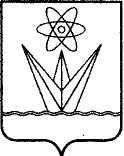 АДМИНИСТРАЦИЯ ЗАКРЫТОГО АДМИНИСТРАТИВНО – ТЕРРИТОРИАЛЬНОГО ОБРАЗОВАНИЯ  ГОРОДА  ЗЕЛЕНОГОРСКА КРАСНОЯРСКОГО КРАЯП О С Т А Н О В Л Е Н И Е07.02.2022                              г. Зеленогорск                                  № 25-п О внесении изменений в Примерное положение об оплате труда работников муниципальных бюджетных и казенных учреждений по сопровождению деятельности органов местного самоуправления, утвержденное постановлением Администрации ЗАТО г. Зеленогорска от 09.12.2016 № 345-пВ соответствии с Трудовым кодексом Российской Федерации, постановлением Администрации ЗАТО г. Зеленогорска от 12.04.2021 № 46-п «Об утверждении Положения о системе оплаты труда работников муниципальных учреждений города Зеленогорска», на основании Устава города ЗеленогорскаПОСТАНОВЛЯЮ: Внести в Примерное положение об оплате труда работников муниципальных бюджетных и казенных учреждений по сопровождению деятельности органов местного самоуправления, утвержденное постановлением Администрации ЗАТО г. Зеленогорска от 09.12.2016 № 345-п, изменения, дополнив в приложении № 1 таблицу строкой 6.21 следующего содержания:  «                                                                                                                        ».2. Настоящее постановление вступает в силу в день, следующий за днем его опубликования в газете «Панорама», и распространяется на правоотношения, возникшие с 01.02.2022.Глава ЗАТО г. Зеленогорска                                                                 М.В. Сперанский   6.21Специалист 1 категории по развитию, поддержке малого и среднего предпринимательства5164